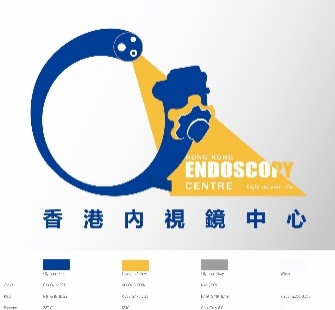 Hong Kong Endoscopy Centre                                    Endoscopist Registration Form ADoctor Name: _____________________________ (Chinese_______________________)Endoscopy Privilege to any private hospital in Hong Kong:OGD_______Colonoscopy______ Cystoscopy______ ESD______ EUS______ (please tick)Which Hospitals? ___________________________________________________________Certificate copies attached:  A.P.C________ M.P.S_________     Specialty: ______________Use company name on bill? __ Y   ____N    Company Name__________________________Business Registration Number: (if any)___________________________________________Clinic Address______________________________________________________________Tel No: _________________________   Fax No: _________________________________E-mail: _________________________Emergency contact mobile No.:__________________Contact person for billing matters: _________________________ Tel No.:_______________Billing or A/C Dept. address (if different to clinic address):___________________________________________________________________________The Doctor agreed to pay the Centre within 30 days of the invoice by cheque or by bank deposit:1/ By Cheque:Cheque payable to “Hong Kong Endoscopy Centre”2/ Bank Deposit:  	Name of Bank: Bank of China (Hong Kong) LimitedAccount Name: Hong Kong Endoscopy CentreAccount Number: 012-586-00105471Doctor’s Signature___________________________    Date: _________________________Please complete and return this form, with your name card and a copy of your certificates of Business registration, Medical Protection Society and Annual Practicing Certificate to the Centre by mail or fax.